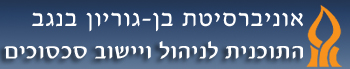 טרנספורמציה של סכסוכים אתניים במבט משווה גב' רוני מיקל אריאליקורס ב.א. סמסטר ב 2018-2019, יום ג', שעות 10:00-12:00	קוד קורס: 198-2-0169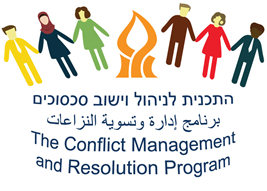 הקורס – תיאור ומטרותבשנים האחרונות פותחו ברחבי העולם גישות משפטיות, פוליטיות וחברתיות שונות להתמודדות עם עבר של אלימות ודיכוי. ועדות אמת ופיוס, בתי משפט בינלאומיים, תכניות פיצוי ושיקום, רפורמות מוסדיות, מודלים שונים של הנצחה וזיכרון ויוזמות אמת ופיוס קהילתיות הם רק חלק מהכלים לקידום ופיתוח תהליכי צדק ופיוס ברחבי הגלובוס. מטרת קורס זה היא לחשוף את הסטודנטים לתופעת הסכסוכים האתניים ותהליכי יישובם במאה העשרים, במרחבים ובהקשרים שונים. החלק הראשון של הקורס יעסוק בסקירת ההגדרות השונות לחקר סכסוכים אתניים והגישות השונות ליישובם. בחלק זה נדון בתפקידה של הדיפלומטיה הלא רשמית ובהתערבות הבינלאומית בתהליכי שלום בסכסוכים אתניים, כמו גם בתפקידה של החברה האזרחית בתהליכים של צדק מעברי. בחלק השני של הקורס, נתמקד בשלושה מקרי מבחן של סכסוך אתני- האפרטהייד דרום אפריקה, גרמניה והשואה והסכסוך הישראלי-פלסטיני- ונבחן את תהליכי יישובם בהקשרים ההיסטוריים השונים.  מיומנויות שיירכשו במהלך הקורסבמהלך הקורס ייחשפו הסטודנטים/ות לתופעת הסכסוכים האתניים ויעמיקו את הידע אודות מושגים תיאורטיים וכלים פרקטיים ליישובם. הסטודנטים/ות ינתחו באופן ביקורתי תהליכי ניהול ויישוב סכסוכים שהתרחשו ברחבי העולם ובאזורנו, תוך שימת דגש על היבטים פוליטיים, חברתיים ופרקטיים. מטלות הקורסבקורס נחוצה השתתפות פעילה של הסטודנטים/ות, קריאה שוטפת של החומר ונוכחות בשיעורים.מטלה מס' 1 – רשות בלבד- ניתוח מאמר או שניים מתוך מאמרי הבחירה בסילבוס בתיאום עם המרצה והצגתם בכיתה (20%)מטלה מס' 2 – מבחן בית מסכם  (80%)- המבחן ייחשב כ-100% מהציון למי שלא מציג/ה מאמר. תאריך מוסכם ייקבע בכיתה בשיעור הראשון של הקורס.הנוכחות בקורס היא חובה. אי מילוי אחד המרכיבים מהציון – יוביל לאי-זכאות לקבל ציון עובר בקורס.פריטים שמסומנים בכוכבית ומודגשים בצהוב הם פריטי קריאת חובה. בכל שבוע יינתן בין פריט אחד לשלושה פריטי קריאה.תכנית הקורס: * שימו לב - ייתכנו שינויים בסדר השעורים בשל סיורים משותפים של התכנית, ואילוצים אחרים.מבוא לסכסוכים אתניים במאה העשרים: מאפיינים ייחודיים (26.2.2019)קריאת חובה: Michael E. Brown. 2010. “Causes and Implications of Ethnic Conflict” In Monserrat Guibernau and John Rex(eds.) The Ethnicity Reader: Nationalism, Multiculturalism and Migration, pp. 92-109.קריאת רשות:Brubaker, Rogers, and David D. Laitin. “Ethnic and Nationalist Violence,” Annual Review of Sociology, 24: 1998, pp. 423-452.Oliver, Ramsbotham; Tom, Woodhouse and Hugh, Miall. Contemporary Conflict Resolution (Third edition), (Cambridge: Polity Press, 2012).מודלים לכינון צדק מעברי  (5.3.2019)קריאת חובה:Ruti G. Teitel. “Transitional Justice Genealogy,” Harvard Human Rights Journal 16: 2003, pp. 69-94.אמל ג'מל. "הכרה הדדית, פיוס וטרנספורמציה של סכסוכים: היבטים תיאורטיים," סוציולוגיה ישראלית 2: 2001, ע"מ 313-341.קריאת רשות:גד ברזילי. "פיוס בין קהילות: גישה של זכויות אדם," סוציולוגיה ישראלית 2:2001, ע"מ 297-311.כלים בינלאומיים להתערבות בסכסוכים אתניים- בתי דין בינלאומיים, סנקציות וכלים דיפלומטיים (12.3.2019) קריאת חובה:Neta C. Crawford and Audie Klotz. “How Sanctions Work: A Framework for Analysis,” in: How Sanctions Work: Lessons from South Africa (Houndmills, Basingstike, Hampshire and London: Macmillan Press LTD, 1999), pp. 25-44.Sigal Horovitz. “How International Courts Shape Domestic Justice: Lessons from Rwanda and Sierra Leone”, Israel Law Review 46(3): 2013, pp. 339-367.קריאת רשות:Marc Howard Ross. “Creating the Conditions for Peacemaking: Theories of Practice in ethnic conflict resolution,” Ethnic and Racial Studies, 23(6): 2000, pp. 1002-1034. מקרה בוחן: גרמניה לאחר מלחמת העולם השנייה, משפטי נירנברג, הצהרת זכויות האדם ואמנת הג'נוסייד (19.3.2019) קריאת חובה:Jeffrey Herf. “Multiple Restorations and Divided Memory,” in:  Divided Memory: The Nazi Past in the two Germanys (Cambridge, Massachusetts, London, England: Harvard University Press, 1997), pp. 1-12. Richard Overy. “The Nuremberg Trials: international law in the making,” In: Philippe Sands (ed.)  From Nuremberg to the Future of International Criminal Justice (New York: Cambridge University Press, 2003), pp. 1-29.קריאת רשות:Donald Bloxham. “The Nuremberg Trials and the Occupation of Germany,” CARDOZO LAW REVIEW 27(4): 2006, pp.1599-1608.צדק והכרה בין גרמניה לישראל- הסכם השילומים ומשפט אייכמן (26.3.2019)קריאת חובה:רות אמיר. "הסכם השילומים: מסגרת?" בתוך: הפוליטיקה של הקורבנות: תיקון עוולות היסטוריות בישראל? (תל אביב: רסלינג, 2012), ע"מ 45-64.אניטה שפירא. "משפט אייכמן- דברים שרואים מכאן לא רואים משם," בתוך: יהודים, ציונים ומה שביניהם (תל אביב: עם עובד, 2007), ע"מ 111-129.קריאת רשות:ז'וזה ברונר. "משפט אייכמן בין היסטוריה לגנאולוגיה,"  זמנים: רבעון להיסטוריה 98: 2007, ע"מ 70-81.יחיעם ויץ. " הדרך לוואסנר: כיצד אושרה ההחלטה על משא ומתן ישיר בין ישראל לגרמניה," יד ושם קובץ מחקרים 28: 2000, ע"מ 259-285.זיכרון והנצחה ככלים להשגת צדק והתמודדות מקומית עם העבר בגרמניה (2.4.2019)במהלך השיעור יוקרנו חלקים מהסרט הדוקומנטארי הישראלי-גרמני: Hitler’s Children (2011)קריאת חובה:Matthew Cook and Micheline van Riemsdijk. “Agents of memorialization: Gunter Demnig’s Stolpersteine and the individual (re-)creation of a Holocaust landscape in Berlin,” Journal of Historical Geography 43 (2014), pp. 138-147.קריאת רשות:Maja Catic. “A Tale of Two Reconciliations: Germans and Jews after World War II and Bosnia after Dayton,” Genocide Studies and Prevention: An International Journal 3(2): 2008, pp. 213-242.9.4.2019- סיור מקרה בוחן: דרום אפריקה, רקע היסטורי לאפרטהייד (30.4.2019)קריאת חובה:Saul, Dubow. “The Apartheid Election, 1948” in: Apartheid: 1948-1994, (Oxford: Oxford University Press, 2014), pp. 1-31.Saul Dubow. “Conclusion,” in: Apartheid: 1948-1994, (Oxford: Oxford University Press, 2014), pp. 267-301.קריאת רשות:יהונתן אלשך. "פרדיגמת האפרטהייד: היסטוריה, פוליטיקה ואסטרטגיה,"  משפט, מיעוט וסכסוך לאומי 2017, ע"מ 151-184. התנגדות, חרם תרבותי, אמברגו וסנקציות בינלאומיות נגד האפרטהייד (7.5.2019)קריאת חובה:Joshua Michaels. “The Comprehensive Anti-Apartheid Act of 1986: Separation of Powers, Foreign Policy, and Economic Sanctions as a Tool of Social Justice,” Northwestern Interdisciplinary Law Review VIII(1): 2015, pp. 153-201.Audie Klotz. “Diplomatic Isolation,” in: Neta C. Crawford and Audie Klotz (eds.)  How Sanctions Work: Lessons from South Africa (Houndmills, Basingstoke, Hampshire and London: Macmillan Press LTD, 1999), pp. 195-212.קריאת רשות:Shirli Gilbert. “Singing Against Apartheid: ANC Cultural Groups and the International Anti-Apartheid Struggle,” Journal of Southern African Studies, 33(2): 2007, pp. 421-441.מאפרטהייד לדמוקרטיה: וועדות האמת והפיוס בדרום אפריקה (14.5.2019)הקרנת הסרט Long Night's Journey Into Day (2000) ודיוןקריאת חובה:Desmond Mpilo Tutu. “Nuremberg or National Amnesia? A Third Way,” in: No Future Without Forgiveness (New York: Image, Doubleday, 1999), pp. 16-30.קריאת רשות:Kader Asmal. “Truth, Reconciliation and Justice: The South African Experience in Perspective,” The Modern Law Review 63(1): 2000, pp. 1-24. 11.זיכרון והנצחה בעידן פוסט אפרטהייד- דרכים להתמודדות עם עבר טראומטי (21.5.2019)קריאת חובה:Heidi Grunebaum-Ralph. “Re-Placing Pasts, Forgetting Presents: Narrative, Place, and Memory in the Time of the Truth and Reconciliation Commission,” Research in African Literatures 32(1): 2001, pp. 198-212.קריאת רשות:Tali Nates. “‘But, apartheid was also genocide … What about our suffering?’ Teaching the Holocaust in South Africa – opportunities and challenges,” Intercultural Education 21(S1): 2010, PP. 17-26. 12.מקרה בוחן: הסכסוך הישראלי-פלסטיני, רקע לסכסוך, הסכמי אוסלו וכישלונם (28.5.2019)קריאת חובה:בני מוריס. קורבנות: תולדות הסכסוך הציוני-הערבי 1881-2001, (תל-אביב: עם עובד, 2003), ע"מ  629-645.Barak, Oren. 2005. “The failure of the Israeli-Palestinian peace process, 1993-2000.” Journal of Peace Research 42(6):719-736.קריאת רשות:יעקב בר-סימן-טוב. "מבוא," בתוך: תכנית ההתנתקות- הרעיון ושברו, (ירושלים: מכון ירושלים לחקר ישראל, 2009), ע"מ 11-17.רון פונדק ושאול אריאלי. "ההיבט הטריטוריאלי במו"מ הישראלי-פלסטיני על הסדר הקבע," (תל אביב: מרכז פרס לשלום, 2004).13. חסמים ליישוב הסכסוך הישראלי-פלסטיני  (4.6.2019)קריאת חובה:יעקב בר-סימן-טוב. "מבוא: חסמים בדרך ליישוב סכסוכים," בתוך:  חסמים לשלום בסכסוך הישראלי-פלסטיני (ירושלים: מכון ירושלים לחקר ישראל, 2010), ע"מ 15-26.סיגל הורוביץ. 2017. "צדק מעברי בהיעדר מעבר: ועדת אור והשסע האתנו-לאומי בישראל," בתוך: ראיף זיר ואילן סבן (עורכים). משפט, מיעוט וסכסוך לאומי (תל אביב: משפט וחברה ותרבות, 2017), ע"מ 251-289.קריאת רשות:Ron Dudai and Hillel Cohen. “Dealing with the Past when the Conﬂict Is Still Present Civil Society Truth- Seeking Initiatives in the Israeli-Palestinian Conﬂict,” in: Rosalind Shaw and Lars Waldorf with Pierre Hazan (eds.) Localizing Transitional Justice: Interventions and Priorities After Mass Violence. (Stanford, California: Stanford University Press, 2010), pp.  228-252.14.החברה האזרחית ותפקידה בקידום צדק מעברי- בין דרום אפריקה לישראל (11.6.2019)הקרנת חלקים מתוך הסרט- יום אחד אחרי השלוםקריאת חובה:Yifat Gutman. “Looking Backward to the Future: Counter-memory as Oppositional Knowledge Production in the Israeli-Palestinian Conflict,” Current Sociology 2005, pp. 1-19.קריאת רשות:Daphna Golan-Agnon. “Between Human Rights and Hope- What Israelis Might Learn from the Truth and Reconciliation Process in South Africa,” International Review of Victimology 17: 2010, pp. 31-48.15.  18.6.2019- שעת קבלה מרוכזת לקראת המבחן המסכם 